RKP: 46614Matični broj:	3342719OIB: 63220735836Grad: PožegaUlica: Osječka 79Razina: 11Razdjel: 109Šifra djelatnosti: 8423Šifra grada: 351Oznaka Razdoblja: 01.01.-31.12.2023.Zakonski predstavnik: Ranka Farkaš, upraviteljicaBilješke sastavio: Dominko Vidović, voditelj odjela financijsko-knjigovodstvenih poslovaB I LJ E Š K EUZ GODIŠNJE FINANCIJSKO IZVJEŠĆE 01.01.-31.12.2023. GODINEUVOD:Osnovna djelatnost: poslovi izvršenja kazne koju sudovi izriču maloljetnim počiniteljima kaznenih djela. Odgojni zavod u Požegi je posebna ustrojstvena jedinica Ministarstva pravosuđa i uprave, Uprave za zatvorski sustav i probaciju. Poslovanje Odgojnog zavoda u Požegi financira se prvenstveno iz sredstava Državnog proračuna.B I L J E Š K E UZ BILANCU SA STANJEM 31.12.2023. GODINEBILJEŠKA BROJ 1.B001 - 001	IMOVINAB002 - 002	NEFINANCIJSKA IMOVINAUkupna vrijednost nefinancijske imovine na dan 31. prosinca 2023. godine iznosi ukupno 124.479,85 € i veća je za 7.658,91€ u odnosu na stanje 01. siječnja 2023., a odnosi se na:021 i 02921 Građevinski objekti u iznosu od 124.479,85 €. U odnosu na stanje 1. siječnja 2023. godine iskazana vrijednost veća je za 6.735,41 € zbog umanjenja za obračunatu amortizaciju u 2023. godini i povećanja vrijednosti za izmjenu stolarije i klupčica u iznosu 9.713,40 €.022 i 02922 Postrojenja i oprema u iznosu od 3.639,69 €. U odnosu na stanje 1. siječnja 2023. godine iskazana vrijednost veća je za 923,48 € zbog umanjenja za obračunatu amortizaciju u 2023. godini i povećanja vrijednosti za kupnju klime i kuhinjskih elemenata. 024 i 02924 Knjige i umjetnička djela u iznosu od 936,19 €. 042 Za sitan inventar i auto gume u upotrebi u odnosu na početno stanje 01. siječnja 2023. godine iskazana vrijednost je veća za  iznos od 2.058,84 € što se odnosi na nove nabave sitnog inventara.BILJEŠKA BROJ 2.1 - FINANCIJSKA IMOVINAFinancijska imovina koja ukupno iznosi 52.449,58 € i povećana je za 62,30 % u odnosu na početno stanje.Financijska imovina odnosi se na novac u banci i blagajni 11  Novac u banci i blagajni iznosi 183,94 € koji je u odnosu na početno stanje veći za navedeni iznos.124 Potraživanja za više plaćene poreze i doprinose u iznosu 69,64 kn po konačnom obračunu poreza i prireza 129  Ostala potraživanja u iznosu od 9.466,74 €, a koja se odnose za potraživanja zarefundacije bolovanja od HZZO-a.193  Kontinuirani rashodi budućih razdoblja u iznosu 42.729,26 €.BILJEŠKA BROJ 3.2	OBVEZE ZA RASHODE POSLOVANJAObveze za rashode poslovanja iskazane su u ukupnom iznosu od 52.881,75 €, a odnose se na obveze za rashode poslovanja iskazane su u ukupnom iznosu od 52.533,75 €, a odnose se na obveze za zaposlene u iznosu 42.164,22 €, obveze za materijalne rashode u iznosu 268,11 € te ostale tekuće obveze (obveze za povrat za bolovanja i porez i prirez po konačnom obračunu) u iznosu od 10.101,42 te obveze za nabavu nefinancijske imovine u iznosu od 348,00 €.91 Vlastiti izvori i ispravak vlastitih izvora koji iznose 124.047,68 €.BILJEŠKA BROJ 4.REZULTAT POSLOVANJAUkupno ostvareni manjak na dan 31.12.2023. iznosi 432,17 € iskazan na 922 – Višak/manjak prihoda.B I LJ E Š K EUZ IZVJEŠTAJ OPRIHODIMA I RASHODIMA, PRIMICIMA I IZDACIMA ZA RAZDOBLJE01.01.– 31.12.2023. GODINEBILJEŠKA BROJ 5.6 - PRIHODI POSLOVANJAOstvareni prihodi poslovanja tekuće godine na dan 31. prosinca 2023. godine veći su za 6,2 % od ostvarenog u izvještajnom razdoblju prethodne godine, što je rezultat više evidentiranih prihoda iz nadležnog proračuna te tekućih donacija .66 PRIHODI OD PRODAJE PROIZVODA I ROBE TE PRUŽENIH USLUGA, PRIHODI OD DONACIJA TE POVRATI PO PROTESTIRANIM JAMSTVIMAIznos od 1.203,37 odnosi se na donaciju računala u vrijednosti 1,00 € dobivenog od Edukacijsko rehabilitacijskog fakulteta, odjeće obuće, sitnog inventara i ostalog potrošnog materijala u iznosu 1.202,37 € dobivene od Udruge Igra i Društva „Naša djeca“.671 PRIHODI IZ NADLEŽNOG PRORAČUNA ZA FINANCIRANJE REDOVNOG POSLOVANJAUkupno prihodi veći su za 24.857,91 € i iznose 432.092,89 €, a služe za pokriće rashoda redovnog poslovanja (420.778,90 €) i rashoda za nabavu nefinancijske imovine (zamjena stolarije, klupčica i klima uređaja u iznosu 11.113,99 € ).3 - RASHODI POSLOVANJA31 - Rashodi za zaposlene veći su za 27,5 % u odnosu na prethodno razdoblje što je rezultat zapošljavanja nove službenice, rasta osnovice plaća, privremenih dodataka te zbog obračuna minulog rada za svakog službenika tijekom izvještajnog razdoblja koji se povećava za 0,5 % navršavanjem pune godine radnog staža.32 - Materijalni rashodi veći su za  71,7 %  i ukupno iznose 26.415,65 €. Najveće odstupanje je na troškovima prijevoza službenika za dolazak i odlazak na posao. Također su povećani i troškovi materijala i usluga za tekuće i investicijsko održavanje. Na zdravstvenim uslugama je bilo odstupanje zbog obavljanja sistematskih pregleda službenika temeljem Kolektivnog ugovora.34 – FINANCIJSKI RASHODIFinancijski rashodi iskazani u obračunskom razdoblju 2023. godine iznose 128,91 € i veći su za 42,9 % u odnosu na iskazane u prethodnom obračunskom razdoblju. Isti se odnose na obračunate iznose platnoga prometa za redovno poslovanje i ovise o visini priljeva i odljeva novca po transakcijskim računima, broju provedenih platnih naloga te o cjeniku  naknada  za bankarske usluge. Plaćanje materijalnih rashoda od listopada 2023. vrši se sa žiro računa Kaznionice, a do tada je isto bilo izvršeno sa računa državne riznice.4 – RASHODI ZA NABAVU NEFINANCIJSKE IMOVINE4221 – Uredska oprema i namještajIznos od 1,00 € odnosi se na zaprimljenu donaciju računala dobivenu od Edukacijsko rehabilitacijskog fakulteta.4223 – Oprema za održavanje i zaštituIznos od 1.600,59 € odnosi se na nabavu i ugradnju klima uređaja.4227 – Uređaji, strojevi i oprema za ostale namjeneIznos od 348,00 € odnosi se na nabavu uređaja za prevođenje.451 – Dodatna ulaganja na građevinskim objektimaIznos od 9.713,40 € odnosi se na zamjenu stolarije i klupčica na zgradi.Y006 – MANJAK PRIHODAManjak prihoda i primitaka za pokriće u sljedećem razdoblju na navedenoj poziciji iskazan je u iznosu od 432,17 €.  Iskazani manjak prihoda poslovanja za 2023. godinu u iznosu od 13,91 € povećao je preneseni manjak prihoda i primitaka raspoloživog u sljedećem razdoblju. B I LJ E Š K EUZ IZVJEŠTAJ O PROMJENAMA U VRIJEDNOSTI I OBUJMUIMOVINE I OBVEZA ZA RAZDOBLJE– 31.12.2023. GODINEBILJEŠKA BROJ 6.91511 - PROMJENE U VRIJEDOSTI IMOVINEIznos smanjenja u vrijednosti proizvedene dugotrajne imovine u iznosu 175,40 € odnosi se na rashod stolica.B I LJ E Š K EUZ IZVJEŠTAJ O OBVEZAMA-  31.12.2023. GODINEBILJEŠKA BROJ 7.stanje obveza na kraju izvještajnog razdoblja (V006) iznosi: 52.881,75 € od čega se:na dospjele obveze odnosi 	           0 €, a na nedospjele obveze   	         52.881,75 €.Nedospjele obveze odnose se na:- obveze za rashode za zaposlene u iznosu od 42.164,22 €- obveze za materijalne rashode u iznosu od 268,11 €- ostale tekuće obveze u iznosu od 10.101,42 €- obveze za nabavu nefinancijske imovine u iznosu od 348,00 €.BILJEŠKA BROJ 8.Početna stanja na računima u glavnoj knjizi i analitičkim evidencijama na dan 01.01.2023. godine preračunata su u euro uz primjenu fiksnog tečaja konverzije sukladno pravilima za preračunavanje i zaokruživanje sukladno članku 70. Zakona o uvođenju eura kao službene valute u Republici Hrvatskoj (NN br 57/22 i 88/22).Sukladno okružnici o sastavljanju, konsolidaciji i predaji financijskih izvještaja proračuna, proračunskih i izvanproračunskih korisnika državnog proračuna te proračunskih i izvanproračunskih korisnika proračuna jedinica lokalne i područne (regionalne) samouprave za razdoblje od 1 siječnja do 31. prosinca 2023. i druge aktivnosti, Kaznionica u Požegi preuzela je financijske izvještaje iz RKPFI aplikacije. Početna stanja na dan 01. siječnja 2023. razlikuju se od stanja na dan 31. prosinca 2022., koja su popunjena u obrascu iz aplikacije RKPFI zbog razlika između analitičkih i sintetičkih evidencija prilikom preračunavanja.U Bilanci je konto 02922 uvećan za 0,01 €,  dok su konta 239 i dio 239 N umanjena za 0,01 €.U obrascu PR RAS obrascu manjak prihoda i primitaka raspoloživ u slijedećem razdoblju (Y006) veći je za 0,02 € u odnosu na bilancu te su ispravljeni iznosi na kontima 3225 i3292 koji su umanjeni za 0,01 € te U obrascu Obveze stanje obveza 1. siječnja  (V001) bilo je veće u automatski popunjenom obrascu iz aplikacije RKPFI u odnosu na bilancu te je isto umanjeno za 0,01 €.Mjesto i datum: 31.01.2024. 					UPRAVITELJICA: Osoba za kontaktiranje: DOMINKO  VIDOVIĆ		     Ranka FarkašTelefon: 034/230-410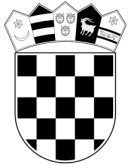 REPUBLIKA HRVATSKAMINISTARSTVO PRAVOSUĐA I UPRAVE      UPRAVA ZA ZATVORSKI SUSTAV                          I PROBACIJU                   Odgojni zavod u Požegi